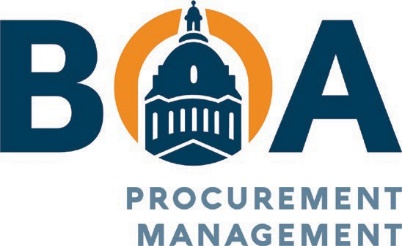 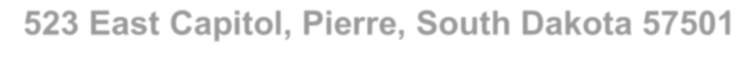 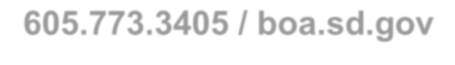 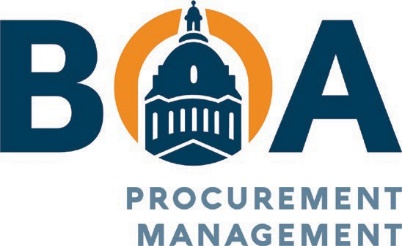 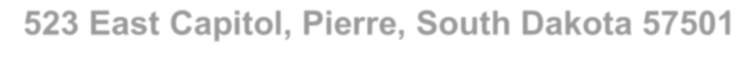 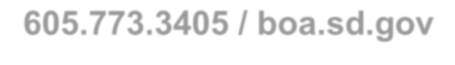 Solicitation: IFB #2304 – Furniture & Related ProductsName of Manufacture: The HON CompanyMODULAR/SYSTEMSMODULAR/SYSTEMSMODULAR/SYSTEMSMODULAR/SYSTEMSOrder Amount $Outside/Doc DeliveryInside DeliveryInstallation$1 to $4,99964.7%63.8%60.6%$5,000 to $49,99965.7%64.8%61.7%$50,000 to $99,99965.7%64.8%61.7%$100,000 and above67.9%65.8%62.8%SEATINGSEATINGSEATINGSEATINGOrder Amount $Outside/Doc DeliveryInside DeliveryInstallation$1 to $4,99953.3%52.1%47.9%$5,000 to $49,99955.0%53.8%49.8%$50,000 to $99,99955.0%53.8%49.8%$100,000 and above59.6%56.9%53.2%DESKSDESKSDESKSDESKSOrder Amount $Outside/Doc DeliveryInside DeliveryInstallation$1 to $4,99953.3%52.1%47.9%$5,000 to $49,99955.0%53.8%49.8%$50,000 to $99,99955.0%53.8%49.8%$100,000 and above59.6%56.9%53.2%TABLESTABLESTABLESTABLESOrder Amount $Outside/Doc DeliveryInside DeliveryInstallation$1 to $4,99953.3%52.1%47.9%$5,000 to $49,99955.0%53.8%49.8%$50,000 to $99,99955.0%53.8%49.8%$100,000 and above59.6%56.9%53.2%BOOKCASES/STORAGEBOOKCASES/STORAGEBOOKCASES/STORAGEBOOKCASES/STORAGEOrder Amount $Outside/Doc DeliveryInside DeliveryInstallation$1 to $4,99955.4%54.2%50.3%$5,000 to $49,99956.4%55.2%51.4%$50,000 to $99,99956.4%55.2%51.4%$100,000 and above63.7%61.3%57.9%EDUCATIONALEDUCATIONALEDUCATIONALEDUCATIONALOrder Amount $Outside/Doc DeliveryInside DeliveryInstallation$1 to $4,99953.3%52.1%47.9%$5,000 to $49,99955.0%53.8%49.8%$50,000 to $99,99955.0%53.8%49.8%$100,000 and above56.5%53.8%49.8%HEALTHCAREHEALTHCAREHEALTHCAREHEALTHCAREOrder Amount $Outside/Doc DeliveryInside DeliveryInstallation$1 to $4,99951.3%50.0%45.7%$5,000 to $49,99952.3%51.0%46.8%$50,000 to $99,99952.3%51.0%46.8%$100,000 and above54.5%51.5%47.3%DESIGN SERVICESDESIGN SERVICESThese are optional services through the manufacturer and or their local dealers.  Contact the manufacturer and or dealer for services they will provide at the rate listed below.These are optional services through the manufacturer and or their local dealers.  Contact the manufacturer and or dealer for services they will provide at the rate listed below.The HON Company – ManufactureNot to exceed $55.00/Hour